PortfolioStarting this fall, all Urban Scholars will begin a portfolio which will track their participation, progress, and growth throughout their years in the program as they prepare for college. Each scholar will be responsible for keeping their portfolio updated and complete by entering the required documents when necessary.Portfolios will be a key component in collecting stipends, reviewing membership in the program, eligibility for field trips, internships, dual enrollment, and more. * Scholars will bring these portfolios to each of their advising meetings to discuss their work with their advisor and assess their progress. Stipends will only be given to students who have complete and up-to-date portfolios.** Students on leave must keep an updated portfolio!What does in the portfolio binder?For All StudentsQuarterly report cards and progress reportsReflections on goals, action plans, courses, community service, jobs, field trips, college tours, and moreAssignments depending on grade-level activitiesExamples of best workFor Students in ClassAll the aboveExample of work from class (essays, pictures of projects, reflections, etc.) and school (papers, tests, etc.)Final evaluationFor Students in TutoringAttendance logBi-weekly progress reportsCopies of graded workSchool progress reports, report cardsAction steps and reflectionAdvising/Portfolio Review DatesAdvising/Portfolio Review takes place around the BPS report card schedule below: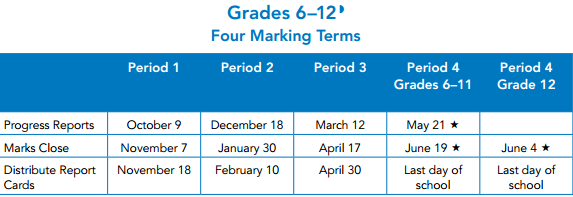 Academic Year CalendarFall 2014 ChecklistThe following should be complete at orientation. If you are missing something, you should enter it as soon as possible:1. __________     2013-2014 Boston Public Schools Report Card2. __________      Summer 2014 Urban Scholars Final Evaluations and Action Steps3. __________       Academic Year Goals4. __________       Writing Sample5. __________       Fall 2014 Placement Confirmation                               ____________	Class                               ____________	Tutoring – GPA below 3.0                               ____________	Elective Tutoring                               ____________	ICA Class                               ____________	Approved Program Leave 6. __________       Signed Handbook “Statement of Receipt” 7. __________        I will be participating in Scholar Council this semesterPlacement Agreement – Add to PortfolioFor the Winter Semester 2014 (1/27-05/07/2014), I will be enrolled in the following track:___________ Track A: Class – Tuesday/Thursday 3:30-5:30pm___________ Track B: Tutoring - This requires my attendance at the 4-week mid-term preparation sessions in January.	_________   Monday	_________   Tuesday	__________ Wednesday	_________    Thursday__________ Track C: ICA Class__________ Program Leave*	*I understand that I will be required to attend my advising session in early December._________________________________________________________		____________________		Student						          Date_________________________________________________________		___________________		Parent/Guardian				                       DatePlacement Agreement – Winter Achievement AcademyBecause of your current GPA of _____________, you are required to attend the Winter Achievement Academy (WAA) at Urban Scholars. This is a mandatory program for students below a 3.0 GPA. Should you choose not to participate, you risk being replaced and must reapply for admission.WAA takes place afterschool from 1/5/2015 – 1/23/2015.Each student will work closely with a tutor to focus on their most challenging subjects and prepare for mid-term exams.The commitment is 4 hours each week, visiting twice (or more) each week.Program leave is not allowed for WAA.Students will create and maintain a specific schedule for WAA.Students will receive a transportation stipend of $5/week for WAA.Your WAA schedule will be_________   Monday from  ________________to______________	_________   Tuesday from  _________________to_____________	__________ Wednesday from  _____________to_________________	_________    Thursday from  _____________to_________________	_________    Friday from  ________________to______________By signing below, I acknowledge that I understand the requirements above and will participate._________________________________________________________		____________________		Student						          Date_________________________________________________________		___________________		Parent/Guardian				                       DateAcademic Year Goals – Add to PortfolioFor the Fall Semester 2014 (9/23-12/11/2014), I will be focusing on the following subject areas and skills:Skills – Choose ONE from each category1. Achieving____________ Organization 	____________ Critical Thinking	   ____________ Goal-Focus          ____________ CreativityI will improve by ______________________________________________________________________________________________________________________________________________________________________________________________________________________________________________________________________________________________________________________________________________________________________2. Connecting _____________ Leadership	_____________ Teamwork          _____________ Relationships             _____________ RespectI will improve by ______________________________________________________________________________________________________________________________________________________________________________________________________________________________________________________________________________________________________________________________________________________________________3. Thriving ______________ Physical/Mental Health     ______________ Awareness of Self/Others       ______________ Efficacy______________ DriveI will improve by ______________________________________________________________________________________________________________________________________________________________________________________________________________________________________________________________________________________________________________________________________________________________________Academic Year Goals – Add to PortfolioMy classes this year are:1. ___________________________________________________2. ___________________________________________________3. ___________________________________________________4. ___________________________________________________5. ___________________________________________________6. ___________________________________________________The class I will excel in is _______________________________________, because __________________________________________________________________________________________________________________________________________________________________________________________________________________________________________________With hard work I can definitely get a ___________________ in this class.One class I might struggle in is ___________________ because __________________________________________________________________________________________________________________________________________________________________________________________________________________________________________________With hard work I can definitely get a ___________________ in this class.My favorite class so far is _____________________________________________________, because ___________________________________________________________________________________________________________________________________________________________________________________________________________________________________________________________________________________________________________________________________________________________________________DateEventLocation12/01 – 12/12/2014Advising #1 – bring report card, sign up for winter break programming, be sure portfolio is up-to-dateUSP Office 01/5 – 01/23/2015Mid-Term Exam Tutoring Intensive 02/23 - 03/05/2015Advising #2 – bring report card, sign up for spring break programming, be sure portfolio is up-to-dateUSP Office05/04 – 05/15Advising #3 – bring report card, submit completed summer forms, be sure portfolio is up-to-dateUSP Office05/04 – 06/12Final Exam Tutoring IntensiveDateEventLocation9/13 – 10am-noonFall Orientation 1 Ryan Lounge9/16 – 5:30-7:00pmFall Orientation 2McCormack – 1- 617Tuesday, 9/23Fall Semester BeginsMcCormack Hall12/03Quarter 1 Honor Roll CelebrationThursday 12/11End of Semester - Project Showcase12/01 – 12/12/2014Advising #1 – bring report card, sign up for winter break programmingUSP Office 01/5 – 01/23/2015Mid-Term Exam Tutoring IntensiveTuesday, 01/27Winter Semester BeginsMcCormack Hall2/26-2/20BPS Winter Break – community service, college tours, workshops, and more02/23 - 03/05/2015Advising #2 – bring report card, sign up for spring break programmingUSP Office03/11Quarter 2 Honor Roll CelebrationThursday, 04/16End of Semester – Project Showcase4/20-4/24BPS Spring Break – community service, college tours, workshops, and more05/04 – 05/15Advising #3 – bring report card, submit completed summer formsUSP Office05/20Quarter 3 Honor Roll Celebration05/04 – 06/12Final Exam Tutoring Intensive06/22 – 08/07Summer Program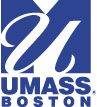 UNIVERSITY ofBoston, MA 02125-3393                Urban Scholars Program                    (617) 287-5830                    Fax: (617) 287-5818UNIVERSITY ofBoston, MA 02125-3393                Urban Scholars Program                    (617) 287-5830                    Fax: (617) 287-5818UNIVERSITY ofBoston, MA 02125-3393                Urban Scholars Program                    (617) 287-5830                    Fax: (617) 287-5818UNIVERSITY ofBoston, MA 02125-3393                Urban Scholars Program                    (617) 287-5830                    Fax: (617) 287-5818UNIVERSITY ofBoston, MA 02125-3393                Urban Scholars Program                    (617) 287-5830                    Fax: (617) 287-5818